MADONAS NOVADA PAŠVALDĪBA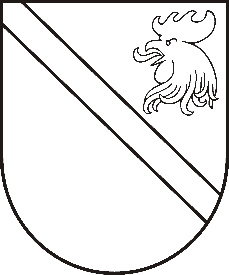 Reģ. Nr. 90000054572Saieta laukums 1, Madona, Madonas novads, LV-4801t. 64860090, fakss 64860079, e-pasts: dome@madona.lv___________________________________________________________________________MADONAS NOVADA PAŠVALDĪBAS DOMESLĒMUMSMadonā2019.gada 24.maijā								Nr.223									(protokols Nr.9, 15.p.)Par finansējuma piešķiršanu Investīciju projekta “Lifta izbūvei bērnudārza ēkā Ļaudonas pansionāta vajadzībām” īstenošanaiMadonas novada Ļaudonas pagasta pārvalde 2017. gada 3. oktobrī noslēdza būvdarbu līgumu ar SIA “Tehnoprime”, būvuzraudzības līgumu ar SIA “Skaidrītes Zepas birojs” un autoruzraudzības līgumu ar SIA “B&L projekti” par kopējo summu EUR 142 746,73. Būvdarbu izpilde tika uzsākta 2018. gadā.2018. gada 26. aprīlī tika pieņemts Madonas novada pašvaldības domes lēmums Nr.158 (protokols Nr.7, 17.p.) par aizņēmuma ņemšanu sociālo iestāžu investīciju  projekta “Lifta izbūve bērnudārza ēkai Ļaudonas pansionāta vajadzībām” īstenošanai par kopējo summu EUR 132 582,73. Par 2018.gadā veiktajiem būvdarbiem, autoruzraudzības un būvuzraudzības darbiem tika samaksāts no aizņēmuma līguma, kas bija noslēgts ar Valsts kasi.  Ņemot vērā, ka būvuzņēmējs kavēja būvdarbu izpildes termiņu 2018. gadā netika pilnībā apgūta aizņēmuma piešķirtā summa. Pārslēgt Valsts kases aizņēmuma līgumu uz 2019.gadu nebija iespējams, jo šis projekts nav Eiropas Struktūrfondu finansētais projekts. Lai veiktu būvdarbu, autoruzraugu un būvuzraudzības darbu apmaksu ir nepieciešams finansējums EUR 85 392,35 apmērā.Noklausījusies I.Kārkliņas sniegto informāciju, ņemot vērā 21.05.2019. Finanšu un attīstības komitejas atzinumu, atklāti balsojot: PAR - 13 (Agris Lungevičs, Zigfrīds Gora, Ivars Miķelsons, Andrejs Ceļapīters, Artūrs Čačka, Antra Gotlaufa, Gunārs Ikaunieks, Valda Kļaviņa, Valentīns Rakstiņš, Andris Sakne, Rihards Saulītis, Aleksandrs Šrubs, Gatis Teilis), PRET – NAV, ATTURAS – NAV, Madonas novada pašvaldības dome  NOLEMJ:  Piešķirt investīciju projekta “Lifta izbūvei bērnudārza ēkā Ļaudonas pansionāta vajadzībām” īstenošanai EUR 85 392,35 no pašvaldības budžeta līdzekļiem.Domes priekšsēdētājs						A.Lungevičs